Confidence in the connected world: ACCANect 2018 In 2018, technology and digital services are all around us. Consumers use the internet and telecommunications services to stay connected, go shopping, link into education and job opportunities and access government services.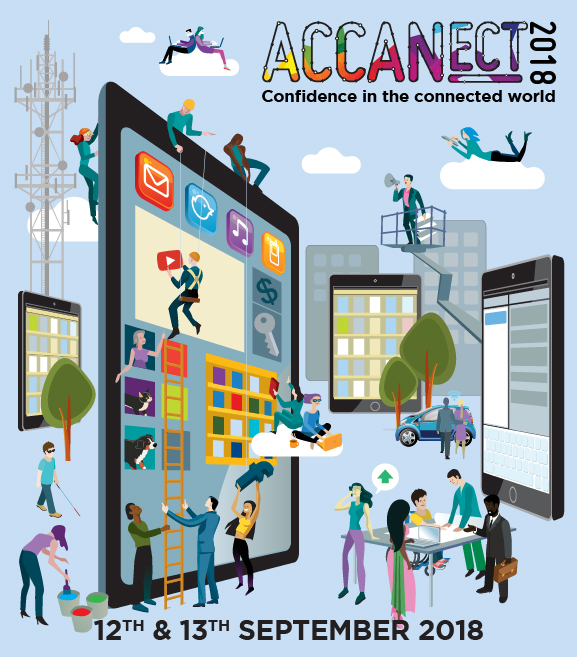 While we increasingly live our lives online, it’s vital that we don’t leave anyone behind. What gaps will appear in the connected world? Who will and won’t be able to access services due to limitations on connectivity? What can we do to ensure that people are not only connected and they also have the confidence to use new technologies to their benefit?We will explore these questions and more at the 2018 ACCANect Conference which has the theme: ‘Confidence in the Connected World.’ACCANect will be an opportunity for consumers, providers and government representatives to get up to speed on consumer concerns around the connected world.ACCANect will explore a range of issues, including eGovernment, online safety and getting connected and host lively debates on consumer issues. We will look at the latest research as well as successful initiatives both here and overseas to give consumers confidence in technology and connectivity.Program sessions will address the following topics:Beyond the hype - what’s really going on with consumers and the NBN rollout?How can consumers benefit from getting access to their data?How do we make sure consumers can easily access online services?Where do consumers go for help in the connected world?We will use case studies and real world examples to highlight the realities of connecting everything.Still not convinced? By attending ACCANect 2018, you’ll also get the opportunity to:Network and meet new peopleWe expect over 200 attendees including industry leaders, international delegates, consumer groups, government and regulators as well as mainstream media. There will be plenty of networking time.Be inspiredDiscuss emerging challenges related to the connected world and help find solutions to relevant consumer issues with local and international experts.Be heardTake the opportunity to voice your concerns with decision makers. At ACCANect, we ensure the decision makers – government, telcos, regulators and content producers – hear consumer concerns first-hand in a receptive and constructive environment.LearnYou will be able to gain key insights and knowledge from industry leaders on relevant, interesting and useful topics that you can implement in your future business and personal life.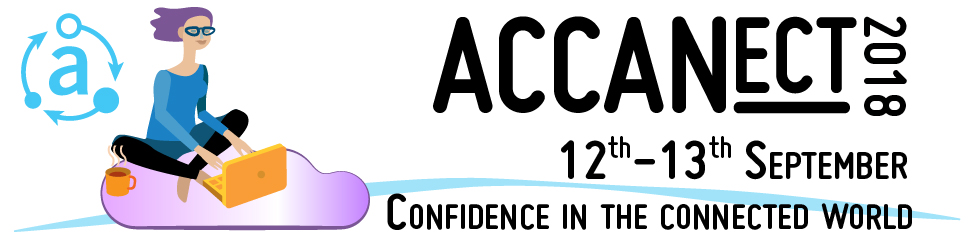 